TYPE DESCRIPTION FOR SHOCK RESISTANT                    SUSPENDED ACOUSTIC CEILING SPECIFICATIONSThe suspended ceiling shall be made with self supporting rock wool panels clad on the exposed face with a veil complex reinforced with an armoured glass grill in colour:  and with a natural glass fibre veil on the rear. Modular dimensions shall be:  Sound absorption performance shall be: w = 1.00, Class A.The installed ceiling shall have the reaction to fire classification:  The installed ceiling shall have the fire resistance classification:  The ceiling shall be installed on a grid:  made of galvanized steel profiles with visible base plate in white or colour.  A rim angle with the same colour shall ensure the peripheral finish to the right of walls and partitions.Recommendations for installation:The installation shall be in accordance with the requirements of the standard NFP 68 203 1 and 2 DTU 58.1 and other DTU in force according to the type of premises. It is recommended to integrate the grills in the ceiling to balance the pressures and temperatures on either side of the ceiling. * Insert your selection in the colour drop-down list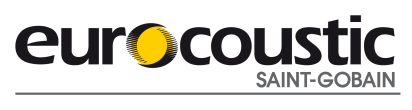 